ALLEGATI al C.U. N. 53 del 24 GENNAIO 2023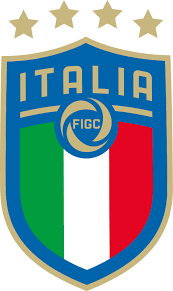 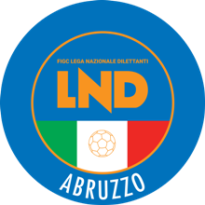 Calcio a Cinque Serie C2-2^ Fase- Girone A -promozione-STAGIONE SPORTIVA 2022/2023N.B. GLI ALLEGATI IN OGGETTO FANNO PARTE INTEGRANTE DEL C.U.N.53 DEL 24 GENNAIO 2023I PRESENTI CALENDARI SONO DI PROPRIETA' RISERVATA DEL COMITATO REGIONALE ABRUZZO, PER LA LORO RIPRODUZIONE, A QUALSIASI TITOLO, E' NECESSARIA L'AUTORIZZAZIONE PREVENTIVA DEL COMITATO STESSO* COMITATO             *                                                                                                               F. I. G. C. - LEGA NAZIONALE DILETTANTI * ABRUZZO              *                                                   ************************************************************************                                                   *                                                                      *                                                   *   CALCIO A 5 SERIE C2 FASE 2    GIRONE:   A            *                                                   *                                                                      *                                                   ************************************************************************.--------------------------------------------------------------.   .--------------------------------------------------------------.| ANDATA: 28/01/23 |                       | RITORNO: 25/03/23 |   | ANDATA: 25/02/23 |                       | RITORNO: 29/04/23 || ORE...:          |   1  G I O R N A T A  | ORE....:          |   | ORE...:          |  6  G I O R N A T A   | ORE....:          ||--------------------------------------------------------------|   |--------------------------------------------------------------|| FUTSAL VASTO                 -  GIOVENTU BIANCOROSSA         |   |  FUTSAL VASTO                 -  TORREVECCHIA C5             || REAL CASALE                  -  SUPERAEQUUM C5 2018          |   |  GIOVENTU BIANCOROSSA         -  SGT SPORT SSD ARL           || TORREVECCHIA C5              -  L AQUILA CITY FUTSAL CLUB    |   |  SUPERAEQUUM C5 2018          -  L AQUILA CITY FUTSAL CLUB   || VIGOR LANCIANO               -  SGT SPORT SSD ARL            |   |  VIGOR LANCIANO               -  SCANNO CALCIO A 5           ||      Riposa................  -  SCANNO CALCIO A 5            |   |       Riposa................  -  REAL CASALE                 |.--------------------------------------------------------------.   .--------------------------------------------------------------.| ANDATA:  4/02/23 |                       | RITORNO: 29/03/23 |   | ANDATA:  4/03/23 |                       | RITORNO:  6/05/23 || ORE...:          |   2  G I O R N A T A  | ORE....:          |   | ORE...:          |  7  G I O R N A T A   | ORE....:          ||--------------------------------------------------------------|   |--------------------------------------------------------------|| GIOVENTU BIANCOROSSA         -  VIGOR LANCIANO               |   |  L AQUILA CITY FUTSAL CLUB    -  REAL CASALE                 || SCANNO CALCIO A 5            -  REAL CASALE                  |   |  SCANNO CALCIO A 5            -  GIOVENTU BIANCOROSSA        || SGT SPORT SSD ARL            -  TORREVECCHIA C5              |   |  SGT SPORT SSD ARL            -  SUPERAEQUUM C5 2018         || SUPERAEQUUM C5 2018          -  FUTSAL VASTO                 |   |  TORREVECCHIA C5              -  VIGOR LANCIANO              ||      Riposa................  -  L AQUILA CITY FUTSAL CLUB    |   |       Riposa................  -  FUTSAL VASTO                |.--------------------------------------------------------------.   .--------------------------------------------------------------.| ANDATA: 11/02/23 |                       | RITORNO: 15/04/23 |   | ANDATA: 11/03/23 |                       | RITORNO: 13/05/23 || ORE...:          |   3  G I O R N A T A  | ORE....:          |   | ORE...:          |  8  G I O R N A T A   | ORE....:          ||--------------------------------------------------------------|   |--------------------------------------------------------------|| FUTSAL VASTO                 -  REAL CASALE                  |   |  FUTSAL VASTO                 -  L AQUILA CITY FUTSAL CLUB   || SCANNO CALCIO A 5            -  L AQUILA CITY FUTSAL CLUB    |   |  REAL CASALE                  -  SGT SPORT SSD ARL           || TORREVECCHIA C5              -  GIOVENTU BIANCOROSSA         |   |  SUPERAEQUUM C5 2018          -  GIOVENTU BIANCOROSSA        || VIGOR LANCIANO               -  SUPERAEQUUM C5 2018          |   |  TORREVECCHIA C5              -  SCANNO CALCIO A 5           ||      Riposa................  -  SGT SPORT SSD ARL            |   |       Riposa................  -  VIGOR LANCIANO              |.--------------------------------------------------------------.   .--------------------------------------------------------------.| ANDATA: 18/02/23 |                       | RITORNO: 22/04/23 |   | ANDATA: 18/03/23 |                       | RITORNO: 20/05/23 || ORE...:          |   4  G I O R N A T A  | ORE....:          |   | ORE...:          |  9  G I O R N A T A   | ORE....:          ||--------------------------------------------------------------|   |--------------------------------------------------------------|| FUTSAL VASTO                 -  SCANNO CALCIO A 5            |   |  GIOVENTU BIANCOROSSA         -  REAL CASALE                 || REAL CASALE                  -  VIGOR LANCIANO               |   |  L AQUILA CITY FUTSAL CLUB    -  VIGOR LANCIANO              || SGT SPORT SSD ARL            -  L AQUILA CITY FUTSAL CLUB    |   |  SCANNO CALCIO A 5            -  SUPERAEQUUM C5 2018         || SUPERAEQUUM C5 2018          -  TORREVECCHIA C5              |   |  SGT SPORT SSD ARL            -  FUTSAL VASTO                ||      Riposa................  -  GIOVENTU BIANCOROSSA         |   |       Riposa................  -  TORREVECCHIA C5             |.--------------------------------------------------------------.   .--------------------------------------------------------------.| ANDATA: 22/02/23 |                       | RITORNO: 25/04/23 || ORE...:          |   5  G I O R N A T A  | ORE....:          ||--------------------------------------------------------------|| L AQUILA CITY FUTSAL CLUB    -  GIOVENTU BIANCOROSSA         || SCANNO CALCIO A 5            -  SGT SPORT SSD ARL            || TORREVECCHIA C5              -  REAL CASALE                  || VIGOR LANCIANO               -  FUTSAL VASTO                 ||      Riposa................  -  SUPERAEQUUM C5 2018          ||--------------------------------------------------------------|*---------------------------*                                                     *-----------------------------------*|                   |       **   E L E N C O     C A M P I     D A    G I O C O  **                                   || COMITATO          |                                                                                                 || ABRUZZO           |       **    CALCIO A 5 SERIE C2 FASE 2         GIRONE:   A                                      ||---------------------------------------------------------------------------------------------------------------------| -------------------------------------------------| SOCIETA'                             | CAMPO| DENOMINAZIONE CAMPO             LOCALITA' CAMPO               |  ORA  | INDIRIZZO                        TELEFONO       ||--------------------------------------|------|---------------------------------------------------------------|-------| -------------------------------------------------|                                      |      |                                                               |       || FUTSAL VASTO                         |  745 | VASTO PALA SAN GABRIELE         VASTO                         | 15:00 | VIA SILVIO PELLICO             |                ||                                      |      |                                                               |       |                                |                || REAL CASALE                          |  521 | CUPELLO C5 PALASPORT            CUPELLO                       | 15:00 | VIA A.DEGASPERI                |      32036938  ||                                      |      |                                                               |       |                                |                || TORREVECCHIA C5                      |  622 | TORREVECCHIA T. PALAZZETTO      TORREVECCHIA TEATINA          | 15:00 | VIA MERCIARO                   | 329  6121631   ||                                      |      |                                                               |       |                                |                || VIGOR LANCIANO                       |  498 | FOSSACESIA C5 PALASPORT         FOSSACESIA                    | 15:00 | VIA 1° MAGGIO                  |                ||                                      |      |                                                               |       |                                |                || GIOVENTU BIANCOROSSA                 |  678 | PENNE PALAZZETTO DELLO SPORTC5  PENNE                         | 15:00 | CONTRADA CAMPETTO SPORT'S PARK | 085            ||                                      |      |                                                               |       |                                |                || L AQUILA CITY FUTSAL CLUB            |  825 | PAPA GIOVANNI XXIII             PAGANICA - L'AQUILA           | 15:00 | VIA DELLA ROMANA PAGANICA      |                ||                                      |      |                                                               |       |                                |                || SGT SPORT SSD ARL                    |  540 | SAMBUCETO C5 SCU.MEDIA GALILEI  SAMBUCETO DI S.GIOVANNI TEATIN| 15:00 | LARGO K.WOJTYLA EX VIA VENEZIA |                ||                                      |      |                                                               |       |                                |                || SUPERAEQUUM C5 2018                  |  758 | POPOLI C5 CAPOPESCARA PALAZZET  POPOLI C.DA CAPO PESCARA      | 15:00 | VIA A. NATALE                  | 085  987 9070  ||                                      |      |                                                               |       |                                |                || SCANNO CALCIO A 5                    |  526 | SCANNO PALASPORT C5             SCANNO                        | 17:00 | VIALE DEGLI ALPINI             |                ||                                      |      |                                                               |       |                                |                ||--------------------------------------|------|---------------------------------------------------------------|-------| -------------------------------------------------* COMITATO             *                                                                                                               F. I. G. C. - LEGA NAZIONALE DILETTANTI * ABRUZZO              *                                                   ************************************************************************                                                   *                                                                      *                                                   *   CALCIO A 5 SERIE C2 FASE 2           GIRONE:   B                   *                                                   *                                                                      *                                                   ************************************************************************.--------------------------------------------------------------.   .--------------------------------------------------------------.| ANDATA: 28/01/23 |                       | RITORNO: 11/03/23 |   | ANDATA: 18/02/23 |                       | RITORNO: 15/04/23 || ORE...:          |   1  G I O R N A T A  | ORE....:          |   | ORE...:          |  4  G I O R N A T A   | ORE....:          ||--------------------------------------------------------------|   |--------------------------------------------------------------|| CALCETTO AVEZZANO            -  ATLETICO CELANO C5           |   |  ATLETICO CELANO C5           -  DYNAMICA FUTSAL             || CASTELVECCHIO BRIGANTI C5    -  DYNAMICA FUTSAL              |   |  CALCETTO AVEZZANO            -  BRUNO COMPAGNO S.C.         ||      Riposa................  -  BRUNO COMPAGNO S.C.          |   |       Riposa................  -  CASTELVECCHIO BRIGANTI C5   |.--------------------------------------------------------------.   .--------------------------------------------------------------.| ANDATA:  4/02/23 |                       | RITORNO: 18/03/23 |   | ANDATA:  4/03/23 |                       | RITORNO: 22/04/23 || ORE...:          |   2  G I O R N A T A  | ORE....:          |   | ORE...:          |  5  G I O R N A T A   | ORE....:          ||--------------------------------------------------------------|   |--------------------------------------------------------------|| ATLETICO CELANO C5           -  CASTELVECCHIO BRIGANTI C5    |   |  BRUNO COMPAGNO S.C.          -  CASTELVECCHIO BRIGANTI C5   || DYNAMICA FUTSAL              -  BRUNO COMPAGNO S.C.          |   |  DYNAMICA FUTSAL              -  CALCETTO AVEZZANO           ||      Riposa................  -  CALCETTO AVEZZANO            |   |       Riposa................  -  ATLETICO CELANO C5          |.--------------------------------------------------------------.   .--------------------------------------------------------------.| ANDATA: 11/02/23 |                       | RITORNO: 25/03/23 || ORE...:          |   3  G I O R N A T A  | ORE....:          ||--------------------------------------------------------------|| BRUNO COMPAGNO S.C.          -  ATLETICO CELANO C5           || CASTELVECCHIO BRIGANTI C5    -  CALCETTO AVEZZANO            ||      Riposa................  -  DYNAMICA FUTSAL              ||--------------------------------------------------------------|*---------------------------*                                                     *-----------------------------------*|                   |       **   E L E N C O     C A M P I     D A    G I O C O  **                                   || COMITATO          |                                                                                                 || ABRUZZO           |       **    CALCIO A 5 SERIE C2 FASE 2         GIRONE:   B                                      ||---------------------------------------------------------------------------------------------------------------------| -------------------------------------------------| SOCIETA'                             | CAMPO| DENOMINAZIONE CAMPO             LOCALITA' CAMPO               |  ORA  | INDIRIZZO                        TELEFONO       ||--------------------------------------|------|---------------------------------------------------------------|-------| -------------------------------------------------|                                      |      |                                                               |       || CALCETTO AVEZZANO                    |  773 | PALESTRA "VIVENZA"              AVEZZANO                      | 15:00 | VIA LUIGI STURZO               |                ||                                      |      |                                                               |       |                                |                || CASTELVECCHIO BRIGANTI C5            |  758 | POPOLI C5 CAPOPESCARA PALAZZET  POPOLI C.DA CAPO PESCARA      | 15:00 | VIA A. NATALE                  | 085  987 9070  ||                                      |      |                                                               |       |                                |                || ATLETICO CELANO C5                   |  682 | PATERNO PALATENDA   C5          PATERNO DI AVEZZANO           | 15:00 | VIA DEL FOSSO                  |      333 8863  ||                                      |      |                                                               |       |                                |                || DYNAMICA FUTSAL                      |  473 | AVEZZANO PALASPORT "L.MARINI"   AVEZZANO                      | 15:00 | VIA BOLZANO                    |                ||                                      |      |                                                               |       |                                |                || BRUNO COMPAGNO S.C.                  |  585 | AVEZZANO B.COMPAGNO SPCENTERC5  AVEZZANO                      | 15:00 | VIA PAPACQUA LOC.MARINARA AVEZ | 3405 34273185  ||                                      |      |                                                               |       |                                |                ||--------------------------------------|------|---------------------------------------------------------------|-------| -------------------------------------------------